NÁRODNÁ RADA SLOVENSKEJ REPUBLIKYII. volebné obdobieČíslo: 143/2001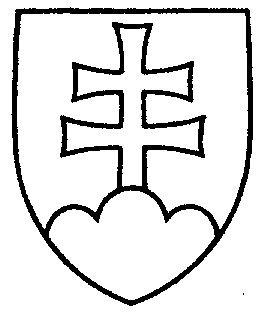 1434UZNESENIENÁRODNEJ RADY SLOVENSKEJ REPUBLIKYz 30. mája 2001k návrhu skupiny poslancov Národnej rady Slovenskej republiky na vydanie zákona o masových médiách (tlač 885) – druhé čítanie	Národná rada Slovenskej republiky	na návrh gestorského Výboru Národnej rady Slovenskej republiky pre kultúru a médiá	podľa § 82 ods. 1 zákona Národnej rady Slovenskej republiky č. 350/1996
Z. z. o rokovacom poriadku Národnej rady Slovenskej republiky v znení neskorších predpisov	r o z h o d l a , že	vráti tento návrh zákona navrhovateľom na dopracovanie.Jozef  M i g a š  v. r.predseda Národnej rady Slovenskej republikyOverovatelia:Marian  M e s i a r i k  v. r.Pavel  K a n d r á č  v. r.